Napisz nutę mi - e półnutami, pamiętaj ona leży na pierwszej linii pięciolinii. Linie liczy się zawsze od dołu.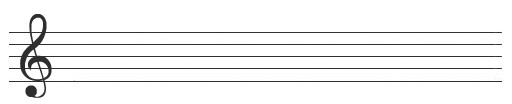 Podpisz dźwięki leżące na pięciolinii solmizacją ( mi, sol). Nazwy solmizacyjne służą do śpiewania.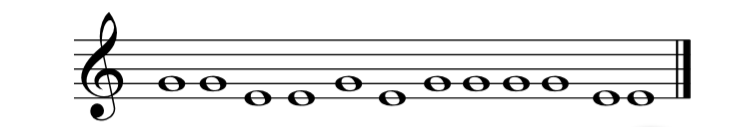 		                              sol        sol       ….....   ……..     ……..     …….    …….   …….   ……..  ……..   ……..   ……Podpisz dźwięki leżące na pięciolinii literowo ( g – e). Nazwami literowymi posługują się instrumentaliści.     			               G        G      …….     ……..     ……..     …….    …….    …….   ……..  ……..    ……..   ……